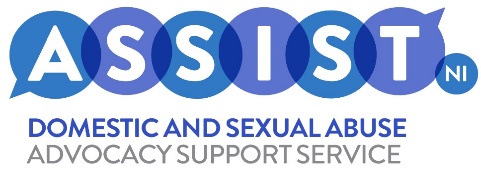 AGENCY REFERRAL FORMInformation to be provided by professional agencies seeking to make a referralPlease return all forms to: info@assistni.org.uk or info@assistni.cjsm.net Organisation referring Name of person referring & contact number or email Client name Forename, surnameClient age including date of birthClient address including post codeSafe phone number: In the instance of a child under 18yrs or an adult at risk, the safe phone number of a designated appropriate adultNationality, ethnicity and first language. Where English is not the first language, please indicate whether English is spoken or whether an interpreter is requiredAbuse details:Date abuse reported to PSNI and date abuse occurredAbuse description (domestic, sexual or domestic & sexual)Level and description of injury (if applicable)Additional Client Information/potential compounding factors:Drug/alcohol/mental health issues/pregnancy.Additional Client Information/potential compounding factors:Physical/learning or communication difficulties.PSNI Referrals only: For all domestic offences - Public Protection Notice details as below:Repeat victim / Repeat perpetrator?Child or young person (<18) present (not including the victim)?Relationship to perpetrator?Officer and/or Supervisor DASH assessment grading at first attendance?Occurrence numberInvestigating Officer and contact phone number and/or email